Waarom aandacht voor Roze Ouderen?Het gros van de roze ouderen (homoseksuele, lesbische, biseksuele of transgender ouderen), dat in een zorginstelling terecht komt, gaat op dat moment terug de kast in. Eenzaamheid is onder deze groep een groot probleem, aangezien kinderen en een partner vaak ontbreken. Dit laatste geldt natuurlijk ook voor roze ouderen, die nog zelfstandig thuis wonen.Wat wil COC Limburg voor Roze Ouderen bereiken?Voor al deze roze ouderen willen wij de eenzaamheidsgevoelens verminderen en het veiligheidsgevoel verbeteren.COC Limburg doet dat:Door het organiseren van maandelijkse Roze Sozen in Maastricht, Heerlen, Roermond en Geleen. 
Met Roze Maatjes. Een vrijwilliger “een roze maatje” (meestal zelf ‘roze’, maar dat hoeft niet persé) zoekt contact met de roze oudere om bijvoorbeeld samen een kop koffie te drinken en een praatje te maken, een middagje naar de bioscoop te gaan, een wandeling te maken, samen te winkelen, enzovoort. Kortom samen leuke dingen doen, waardoor roze ouderen zich wat veiliger en minder eenzaam voelen. 
Door het organiseren van Vrolijk Roze bijeenkomsten in zorginstellingen, waarbij een artiest een muzikale middag met een roze tintje verzorgt.Tijdens deze bijeenkomsten geven we ook voorlichting voor ALLE ouderen over homo- seksualiteit, zodat dit iets ‘gewoons’ wordt, zodat er openlijk over gepraat kan worden. Bijvoorbeeld als kinderen van ouderen lhbt zijn .... Of broers of zussen of goede vrienden.... Deze activiteiten worden georganiseerd door de werkgroep “Roze Plussers” van COC Limburg (belangenvereniging voor lesbiennes, homoseksuelen, biseksuelen en transgenders). Wilt u hierover meer weten, neem dan contact met ons op:COC Limburg - Bogaardenstraat 43, 6211 SN Maastricht, 043-3218337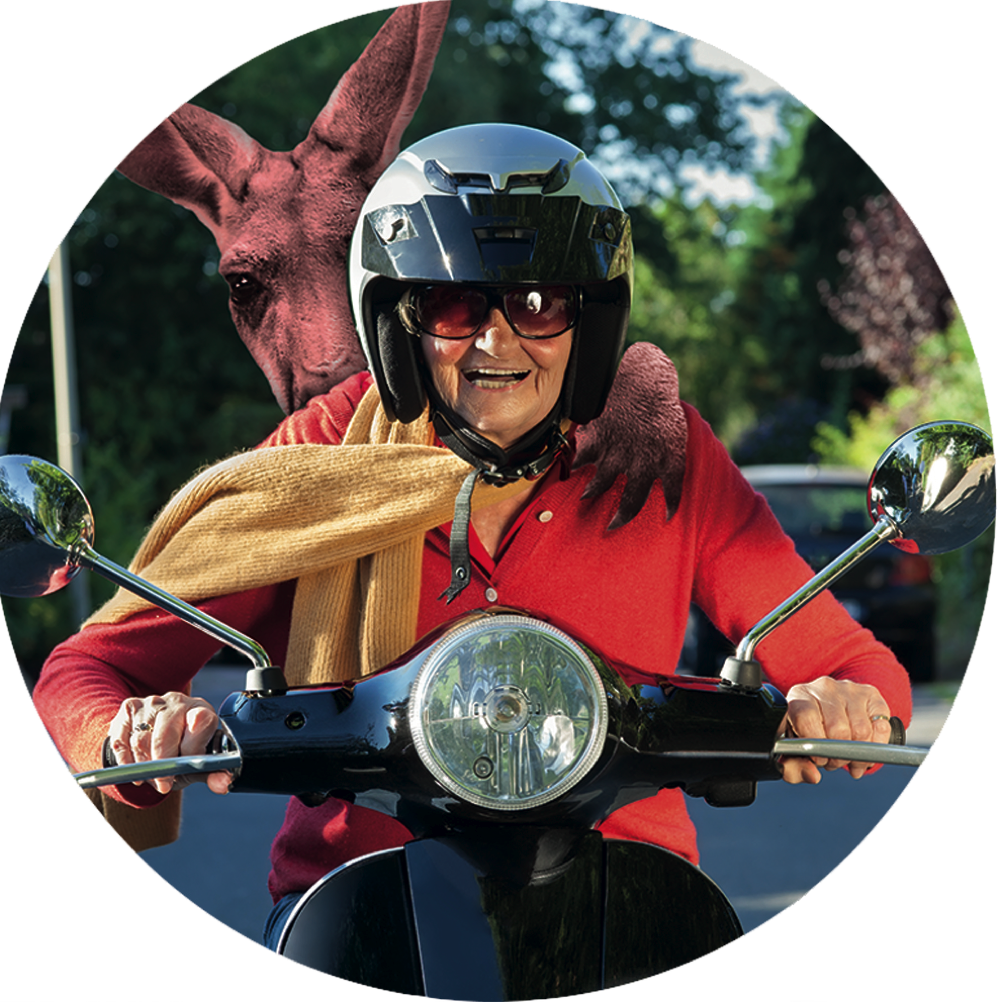 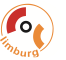 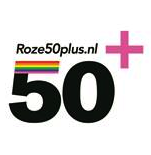 